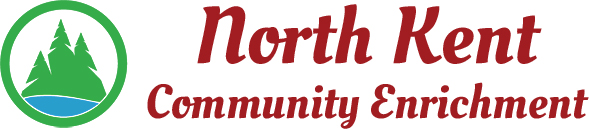 204 E. Muskegon Cedar Springs, MI 49319616-696-7320	www.myNKCE.comAgenda for Regular Meeting of Monday July 12, 2021 @ 6:00 PM via ZoomNominations for:ChairVice-ChairTreasureSecretaryVoting of Officers – Chair, Vice-Chair, Treasure, SecretaryCall to orderApproval of agendaConsent Agenda	Approval of June 2021 MinutesApproval of June Financial Statements Information and Discussion ItemsUpdate from meeting with Scott Concerts in the ParkSports/EventsFinancial ReportAction ItemsConfirm Next Meeting August 2, 2021Adjourn